Program and Curriculum Review TemplateInstructions:  Review all information that is stored on your program and curriculum review web page.https://department.flemingcollege.ca/pcrProgram Improvement Plan Based on the analysis of your key findings, identify areas that require attention and action in the next 1-3 year timeframe.   Ensure that you only recommend actions that reflect the program’s priorities and its capacity to achieve them, and record the success of any changes implemented and the means by which they are being evaluated.To make sure your goals are clear and reachable, each one should be:Specific (simple, sensible, significant).Measurable (meaningful, motivating).Achievable (agreed, attainable).Relevant (reasonable, realistic and resourced, results-based).Time bound (time-based, time limited, time/cost limited, timely, time-sensitive).Program Coordinator:  Jarod ChinnickChair:Rick GrayReview Facilitator:Val BishopDate Completed:September 2018Program Name:Outdoor Adventure EducationProgram Code:ODE1.0 Industry Trends and Employment 1.0 Industry Trends and Employment Summary of Key FindingsSummary of Key FindingsLabour Market & Occupational Standard TrendsReview and discuss the following:Industry / sector changes or issues identified by the Program Advisory Committee Recent labour market data or sector reports as provided by the Fleming Library Researchers. Recent or anticipated changes in occupational standards, level of entry and credential and / or standards of accreditation Based on the above, do these changes or issues necessitate changes to your program, either immediately, or in the next few years? Labour Market & Occupational Standard TrendsReview and discuss the following:Industry / sector changes or issues identified by the Program Advisory Committee Recent labour market data or sector reports as provided by the Fleming Library Researchers. Recent or anticipated changes in occupational standards, level of entry and credential and / or standards of accreditation Based on the above, do these changes or issues necessitate changes to your program, either immediately, or in the next few years? PAC response to industry/sector changes:•	Lifeguarding certification at the NLS level is becoming a base level in the camping and Outdoor Education industry.•	demographics point to boomers coming out of adventure market, labour shortages forcasted in 2 years, good for wage earners but will be hard on business•	certifications in line with industry standards (WFR/NLS),•	A stronger focus on leadership development, group dynamics, social skills, integration of positive psychology and experiential education. A further emphasis on these areas would make your candidates more employable and help push the quality of your graduates in the right direction.•	Trends: Ecotherapy and wellness; Natural History interpretation; Traditional Skills and Bushcraft; Industry-Standard Certification Levels: NLS; ORCKA CT3; WFR(PAC Survey responses, 2018)PAC response to issues:•	Could put greater emphasis on development of soft skills as they pertain to customer service.•	I think the first year aim of putting confidence in continued education is a big success. I see the quality of students really improving.•	In a camp setting there needs to be a stronger balance of soft and hard/technical skills. Perhaps a different approach to the customer service training? Education on future opportunities and how to apply skills in the program. Also - communication skills, interviewing practice.•	There is almost a need to split the class to make room for specialization - i.e. Back country vs. front country. Guide (VQ, Paddlefoot, MHO) vs. center (Parks, Summer camps, etc.)- certifications - would be great if students were 'employable' right out of college. Big hold back for me is students not having WFR•	Offering students the opportunity to specialize in a field or two by digging deeper into the higher level certifications and gearing their placements accordingly. e.g. Canoe Tripping; Mountaineering etc.(PAC Survey responses, 2018)•	It was recommended to have a standard fitness requirement •	Have a list of physical requirements on website(PAC Minutes March 2018)Labour Market Data:For the 2016-2018 period, the employment outlook is expected to be fair for Outdoor sport and recreational guides (NOC 6532) in Ontario. Job prospects for this occupational group are closely tied to the level of tourism activities. The decline in the Canadian dollar, periods of lower gasoline prices and projected economic growth in the United States, are all expected to help spur demand for this occupational group as tourism picks up over the next few years. As the weaker dollar makes overseas travel more expensive for Canadians, providers of outdoor sports and recreational services may also benefit from an increase in these activities by visitors from other provinces and within Ontario. Outdoor sport and recreational guides is a seasonal occupation and job prospects are better in the spring to summer months. However, individuals with appropriate experience may find year-round employment, for example by offering hunting services in the summer to fall and ice fishing in the winter months. Even though this occupational group has low requirements for entry, the labour supply could be constrained, as guides are required to have in-depth knowledge of areas that are sometimes isolated and have other activity-specific experience. Many employers also require that guides have CPR/first-aid certification and proper licences depending on the type of outdoor activity. (Government of Canada Job Market Report 2016-2018).•	26% of Outdoor sport and recreational guides work all year, while 74% work only part of the year •	The gender distribution of people in this occupation is:               o Men: 72% compared to 52% for all occupations                o Women: 28% compared to 48% for all occupations  (Government of Canada Job Market Report 2016-2018).It should be noted that the data set above only reflects an ‘Outdoor Guiding’ or ‘Ecotourism Guiding’ perspective and the ODE program is not designed to train guides, solely.  The program is also focused on training entry outdoor educators and interpreters to work in Summer Camps and Outdoor Education Centre as well as Parks and Protected Areas.  A significant piece of relevant market data is unavailable at the time of writing. (Chinnick, 2918)Recent or anticipated changes in occupational standards, level of entry and credential and / or standards of accreditation:Accreditation: There was much discussion at the March 2018 PAC meeting about Wilderness First Responder because it is the Industry standard for First Aid and OAS certifies to Wilderness First Aid.  It may be more appropriate for the OAS students to obtain a Wilderness Advanced First Aid and a WFR in ODE. As well the March 2018 PAC meeting discussed “NLS. Pool or waterfront? Very few come with waterfront”  Currently OAS certifies to Bronze Cross (with the option in ODE to take pool NLS). OPHEA, the overseeing body that regulates activity regulations for Ontario high schools has recently announced that they will be changing their requirement from NLS to Bronze Cross for canoe tripping guides.  It would be wise for the ODE program to wait and see if this shifts the private outdoor adventure industry standard away from the NLS requirement.  The Outdoor Council of Canada (OCC) is quickly becoming a trusted industry trend setter when it comes to certifying outdoor educators and it would be worth exploring whether their certifications may be more relevant and recognized than some of the OAS program’s current certifications (ie- Hike Ontario).  They are a nationally recognized institution.Do the above Industry trends/changes/issues necessitate changes to your program, either immediately, or in the next few years?1:  Current Trends in the field:  We’ve responded by re-designing the ‘Tourism and Trends in Outdoor Adventure’ course.  The course now has a focus on introducing students to current global trends in the outdoor adventure market.2:  Streaming:  Faculty have heard from students and the PAC meeting members that streaming or specialization within the program may make the program more appealing and would serve students better in their professional development.  Some other college/ university programs offer this option and it may make the OAS/ODE programs more competitive to do so.  It is recommended that the streaming option be built into the ODE program as students will have a better sense of direction once into their second year.  Work needs to be done here to determine how this might look and the financial implications of doing so.  This should be considered within the next 2 years.3: More ‘Soft Skill’ Focus:  The OAS/ ODE programs are designed to be heavily focused upon developing students’ soft skills and it is not recommended that more focus is placed here.  Each course should consider the integration of soft skill trends, such as Positive Psychology.4:  Swimming Certification:  It is recommended that the OAS program continues to offer the Bronze Cross certification and that the NLS remains as an optional certification in ODE for those wishing to guide in a water-based context.  The program should observe industry trends over the next 2-3 years to remain current.5:  First Aid Certification:  It is worth considering a change where OAS students partake in a WAFA certification and ODE students in a WFR certification within the next year.  This change would come at an increased cost. PAC response to industry/sector changes:•	Lifeguarding certification at the NLS level is becoming a base level in the camping and Outdoor Education industry.•	demographics point to boomers coming out of adventure market, labour shortages forcasted in 2 years, good for wage earners but will be hard on business•	certifications in line with industry standards (WFR/NLS),•	A stronger focus on leadership development, group dynamics, social skills, integration of positive psychology and experiential education. A further emphasis on these areas would make your candidates more employable and help push the quality of your graduates in the right direction.•	Trends: Ecotherapy and wellness; Natural History interpretation; Traditional Skills and Bushcraft; Industry-Standard Certification Levels: NLS; ORCKA CT3; WFR(PAC Survey responses, 2018)PAC response to issues:•	Could put greater emphasis on development of soft skills as they pertain to customer service.•	I think the first year aim of putting confidence in continued education is a big success. I see the quality of students really improving.•	In a camp setting there needs to be a stronger balance of soft and hard/technical skills. Perhaps a different approach to the customer service training? Education on future opportunities and how to apply skills in the program. Also - communication skills, interviewing practice.•	There is almost a need to split the class to make room for specialization - i.e. Back country vs. front country. Guide (VQ, Paddlefoot, MHO) vs. center (Parks, Summer camps, etc.)- certifications - would be great if students were 'employable' right out of college. Big hold back for me is students not having WFR•	Offering students the opportunity to specialize in a field or two by digging deeper into the higher level certifications and gearing their placements accordingly. e.g. Canoe Tripping; Mountaineering etc.(PAC Survey responses, 2018)•	It was recommended to have a standard fitness requirement •	Have a list of physical requirements on website(PAC Minutes March 2018)Labour Market Data:For the 2016-2018 period, the employment outlook is expected to be fair for Outdoor sport and recreational guides (NOC 6532) in Ontario. Job prospects for this occupational group are closely tied to the level of tourism activities. The decline in the Canadian dollar, periods of lower gasoline prices and projected economic growth in the United States, are all expected to help spur demand for this occupational group as tourism picks up over the next few years. As the weaker dollar makes overseas travel more expensive for Canadians, providers of outdoor sports and recreational services may also benefit from an increase in these activities by visitors from other provinces and within Ontario. Outdoor sport and recreational guides is a seasonal occupation and job prospects are better in the spring to summer months. However, individuals with appropriate experience may find year-round employment, for example by offering hunting services in the summer to fall and ice fishing in the winter months. Even though this occupational group has low requirements for entry, the labour supply could be constrained, as guides are required to have in-depth knowledge of areas that are sometimes isolated and have other activity-specific experience. Many employers also require that guides have CPR/first-aid certification and proper licences depending on the type of outdoor activity. (Government of Canada Job Market Report 2016-2018).•	26% of Outdoor sport and recreational guides work all year, while 74% work only part of the year •	The gender distribution of people in this occupation is:               o Men: 72% compared to 52% for all occupations                o Women: 28% compared to 48% for all occupations  (Government of Canada Job Market Report 2016-2018).It should be noted that the data set above only reflects an ‘Outdoor Guiding’ or ‘Ecotourism Guiding’ perspective and the ODE program is not designed to train guides, solely.  The program is also focused on training entry outdoor educators and interpreters to work in Summer Camps and Outdoor Education Centre as well as Parks and Protected Areas.  A significant piece of relevant market data is unavailable at the time of writing. (Chinnick, 2918)Recent or anticipated changes in occupational standards, level of entry and credential and / or standards of accreditation:Accreditation: There was much discussion at the March 2018 PAC meeting about Wilderness First Responder because it is the Industry standard for First Aid and OAS certifies to Wilderness First Aid.  It may be more appropriate for the OAS students to obtain a Wilderness Advanced First Aid and a WFR in ODE. As well the March 2018 PAC meeting discussed “NLS. Pool or waterfront? Very few come with waterfront”  Currently OAS certifies to Bronze Cross (with the option in ODE to take pool NLS). OPHEA, the overseeing body that regulates activity regulations for Ontario high schools has recently announced that they will be changing their requirement from NLS to Bronze Cross for canoe tripping guides.  It would be wise for the ODE program to wait and see if this shifts the private outdoor adventure industry standard away from the NLS requirement.  The Outdoor Council of Canada (OCC) is quickly becoming a trusted industry trend setter when it comes to certifying outdoor educators and it would be worth exploring whether their certifications may be more relevant and recognized than some of the OAS program’s current certifications (ie- Hike Ontario).  They are a nationally recognized institution.Do the above Industry trends/changes/issues necessitate changes to your program, either immediately, or in the next few years?1:  Current Trends in the field:  We’ve responded by re-designing the ‘Tourism and Trends in Outdoor Adventure’ course.  The course now has a focus on introducing students to current global trends in the outdoor adventure market.2:  Streaming:  Faculty have heard from students and the PAC meeting members that streaming or specialization within the program may make the program more appealing and would serve students better in their professional development.  Some other college/ university programs offer this option and it may make the OAS/ODE programs more competitive to do so.  It is recommended that the streaming option be built into the ODE program as students will have a better sense of direction once into their second year.  Work needs to be done here to determine how this might look and the financial implications of doing so.  This should be considered within the next 2 years.3: More ‘Soft Skill’ Focus:  The OAS/ ODE programs are designed to be heavily focused upon developing students’ soft skills and it is not recommended that more focus is placed here.  Each course should consider the integration of soft skill trends, such as Positive Psychology.4:  Swimming Certification:  It is recommended that the OAS program continues to offer the Bronze Cross certification and that the NLS remains as an optional certification in ODE for those wishing to guide in a water-based context.  The program should observe industry trends over the next 2-3 years to remain current.5:  First Aid Certification:  It is worth considering a change where OAS students partake in a WAFA certification and ODE students in a WFR certification within the next year.  This change would come at an increased cost. 1.2 Graduate Employment & Employment TrendsReview and discuss the following:Graduate employment statistics over the last few years, including those of students employed in the field, in a related field, outside the field, or unemployed, and any emerging patterns in this data. Emergent employment trends such as new types of positions, changing job market, regional distinctions, changing employer profile, or emerging skill shortagesOverall Graduate employment (KPI2) :2014 – no data2015 – 33% (3 respondents)2016 – 40% (5 respondents)2017 – 75% (4 respondents)(KPI data tables, Fleming Data Research May 2017)Related graduate employment (KPI3):2014 – no data2015 – no data (3 respondents)2016 – 20% (5 respondents)2017 – 50% (4 respondents)(KPI data tables, Fleming Data Research May 2017)While the sample size is very small, the emerging trend in the data is the considerable increase in graduate employment over the  period 2015-2017.Emergent Employment trends:For Tourism and amusement services occupations, over the period 2015-2024, new job openings (arising from expansion demand and replacement demand) are expected to total 4,400, while 5,200 new job seekers (arising from school leavers, immigration and mobility) are expected to be available to fill them. Although this occupational group has had balanced market in recent years, projected job seekers are expected to be substantially superior to job openings, creating a surplus of workers over the 2015-2024 period (Job Bank)There is no data included in this report that speaks to trends in employment at Camps and Parks both National and Provincial.One PAC member (March, 2018) commented that “, labour shortages forecasted in 2 years.” (John Langford PAC survey, 2018 – email to John May 5 asking for more details – at time of writing, no response had been received).2.0 Key Performance Indicators  Review and analyze the formal Key Performance Indicator (KPI) results for your program.Summary of Key Findings2.1  Student SatisfactionIn addition to the formal Student Satisfaction KPI results, comment upon any other formal or informal discussions with students and graduates such as student focus groups, class councils, class representatives, individuals or delegations, or debriefing sessions following a field placement, clinical placement, or practical work integrated learning experience. Student Satisfaction with Learning (KPI 8):2014-80% (25 respondents)2015-96% (18 respondents)2016 – 90% (38 respondents)2017-83% (36 respondents)(KPI data tables, Fleming Data Research May 2017)Student Satisfaction with Teachers (KPI 9):2014- 65% (25 respondents)2015-93% (18respondents)2016- 77% (38 respondents)2017- 65% (36respondents)(KPI data tables, Fleming Data Research May 2017)Student input at PAC meeting (March, 2018):Two second year students attended the PAC meeting.  Their comments are below:Student #1:• Hard to judge things because of the strikeWanted to take outdoor skills to next level – used to work construction – passionate about outdoorsVision was to learn hard skills, education, less about outward bound approachHelpful to do experiential learning activities – want to learn hard skillsAfter winter camp, pushed themMore about perseverance part, not a lot had chance to work on hard skillsA lot of paperwork, felt lacking on experiential learning partBetter explanations, proper examples of examplesStudent #2:• Came to program wanting to be a guide – outdoor centreVision has changed since being hereHighlights would be the variety of things done in the program (exposure to a lot of things)They can think about what they want to focus onWould like to see more Ecology in the program – to be a well-rounded guide you have to have knowledge about the environment around youNot sure about full ecology course vs. applied ecology courseTaking trees and shrubs or a shortened versionSmall plant collection during the summer (15 – 20 plants) would be usefulMore fish identification – learn fish and revisit in second yearMore indigenous representation – more context within the learningProgram feels separate from other courses – taking courses along with others might be great to help feel connectedStudent focus groups (April, 2018):The overall feeling of the comments from the student focus group imply that students are generally satisfied with the overall program.  There are suggestions for curriculum improvements and these will be included in the curriculum section (3.2) of this report.2.2  Retention RateUse the IPP (Integrated Program Planning) data that focuses on Retention.Review patterns of retention on a semester by semester basis over the last five years.Comment on the effectiveness of any strategies adopted to improve student retention.Semester to Semester retention is very good for ODE:Sem1 / Sem 2 = 90%Sem 2/Sem 3 = 92%Sem3/Sem4 = 96%(ODE Retention data, Fleming Data Research, May 2017)The College semester to semester retention rates are 74%, 81% and 90% respectfully so ODE falls within this pattern of increasing retention as students move through their program of study.  The graduated rate of retention makes sense as upper semester students are anecdotally, more committed to their discipline.(ODE Retention data, Fleming Data Research, May 2017)Strategies to improve retention:moved Ecosystem Skills to 2nd semester in F17 in order to let students get a taste of College and find some success before being challenged with this course – as well, it provided a more balanced curriculum between field courses and classroom based courses with this course happening in the winter semester.   The Communications course was moved to Sem 1 from Sem 4 to allow students to build writing and research skills early on to faciliate success with writing later on.the faculty team focusses on supporting and directing students as appropriate to mental health support services – one faculty has taken the Mental Health First Aid course and discussions are underway to integrate a mental health workshop into the curriculum because students will be working with clients who require mental health support.2.3  Graduate RateReview patterns of graduation rates on a semester by semester basis over the last five years.Graduation Rate (KPI1):While there have been graduating classes since the Spring of 2014 in ODE there is only graduate rate data for 2017 and it is indicated that 82.6% of ODE students graduated in 2017.(KPI data tables, Fleming Data Research, May 2017)2.4  Graduate SatisfactionReview patterns of graduate satisfaction and provide comment.Graduate Satisfaction with Program (KPI11):2014 – no data2015 – 97% (5 respondents)2016 – 98% (5 respondents)2017 – 98%  (4 respondents)(KPI data tables, Fleming Data Research May 2017)Average 97.6% satisfaction rate 2015-2017.Graduate Satisfaction with the Learning Outcomes (KPI4):2014 – no data2015 – 100% (1 respondent)2016 – 96% (2 respondents)2017 – 97.5% (3 respondents)(KPI data tables, Fleming Data Research May 2017)Average 97.8% satisfaction rate 2015-2017.2.5  Enrolment Trends and DemandYour team will review and analyze the patterns in the number of program applicants, confirmations and actual registrants over the past 5 years. You will also examine changes, if any, in the student demographic profile and the impact, if any, of this changing student profile on program curriculum.Assess whether the program curriculum needs to change based on the above analysis.Use the FDR excel spreadsheet that provides Day 10 enrolment numbers for Fleming for the last 10 years, to assist you with your analysis.Please review the IPP (Integrated Program Planning) data that focuses on trends related to student demand, and the related ‘Situational Analysis’ information included for your program – select the  Demand Trending Tab and Situational Analysis Tab.Application data indicates a steady increase in applications over the Fall 2014 (93 applicants), Fall 2015 (122 applicants) and Fall 2016 (134 applicants) period.  The increase in applications has not directly translated into an increase in registrations noting a relatively stable conversion rate of 21% over the same time period.(ODE Retention data, Fleming Data Research, May 2017)It is interesting to note this increase in applications in ODE because overall College applications have been in decline since Fall 2014.(ODE Retention data, Fleming Data Research, May 2017)Day 10 Enrolment trends:2013 – 442014 – 392015 – 552016 – 57Demographic profile:Based on faculty observations, not data, there are a few distinct profiles observed:Students entering directly from high school seeking a unique experience that looked appealing on social media.  Often these students come with little to some outdoor experience and are not aware if they want to work in the field.  Varying motivation levels and generally low academic performance.Students entering directly from high school with a moderate to high level of outdoor experience, and perhaps some relevent work experience, who know that they want to work in the professional field. They are more often motivated to succeed academically.Mature student, mid-to late twenties (and some older), leaving a job for something more interesting or already completed a degree or diploma elsewhere and realized they want something different.  Varying levels of outdoor experience and often highly motivated.  Generally pretty consistent profile over the years – the noticeable trend is meeting appropriate level of challenge across these profiles in order to retain the mature OAS student.Further, the program is seeing very few International students (approx. 1-2/ year).  It is worth exploring how the program is being marketed, if at all, on a global scale as the International students have anecdotally indicated that there would likely be ‘more interest if the message was put out there’ to other countries.  As well, there seems to be slightly more males than females entering the program which follows the market data mentioned earlier.  Curriculum response to above:There is a growing challenge to provide a program that works for all of the listed profiles.  In general, those students who are highly motivated find year 1 underwhelming and wanting more challenge, higher academic standards and a fuller learning schedule.  Part of the challenge lies in trying to offer 2 programs that share a common first year.  In the 2017/2018 year faculty witnessed many of the mature students choosing not to return for year 2 because of the reasons listed above. The suggestion of streams within the program may be a suitable response to those wanting to focus their learning more but that would not happen until year 2.  Work needs to be done here to: review the program’s mission and philosophy, review marketing materials for accuracy of what is actually happening, generate ideas for retaining motivated students.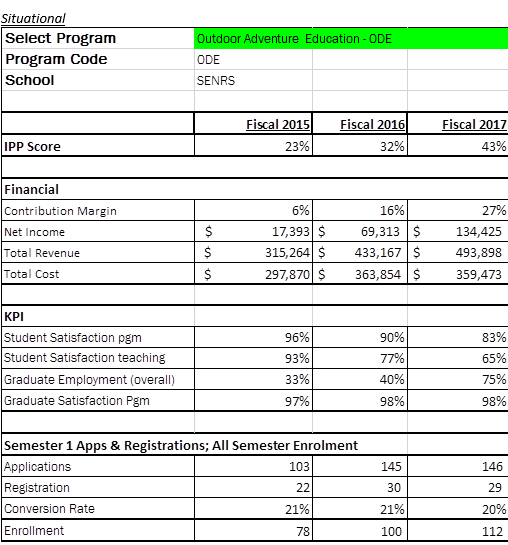 3.0 Program CurriculumSummary of Key Findings3.1 Program Learning Outcomes and/or Sector StandardsReview program level learning outcomes in preparation for curriculum mapping (vocational, essential employability skills, general education)Where applicable review sector standards to ensure program is keeping up with new trends, developments and requirements.Program Learning Outcomes have been reviewed and are considered to be in line with current industry demands.  Thought has be given and the faculty team has updated the PLO as follows:Outdoor and Adventure Education   PROGRAM CODE: ODE	Program Vocational Learning Outcomes (No Ministry Program Standards)From:	Complete a variety of administrative tasks specific to outdoor adventure leadership including trip plans, health documents, and insurance waivers.To:  Complete a variety of administrative tasks specific to outdoor adventure leadership including creating and/ or reviewing trip plans, health documents, and insurance waivers.Unchanged:  Protect the outdoor natural environment by using appropriate outdoor strategies and skills.From:  Participate fully in all field trips completing an accurate log of field experiences.To:  Develop communication, leadership and facilitation skills by engaging with peers and instructors in various outdoor adventure trips and activities.From: Apply effective risk management to provide a safe environment for outdoor pursuits.To:  Apply effective risk management strategies to provide a safe environment for outdoor pursuits.Unchanged: Plan and implement safe and effective non-commercial adventure experiences in appropriate settings.From: Participate successfully in various adventure activities such as canoeing, tripping snowshoeing, backpacking, rockwall climbing and camping.To: Participate successfully in various adventure activities such as canoeing, tripping, snowshoeing, backpacking, rockwall climbing and camping and keep personal records using a log of field experiences.Unchanged:  Select the appropriate equipment and clothing for a variety of adventure pursuits.From:  Earn external certifications in various chosen outdoor adventure skills and related certification courses offered during the program.To: Complete industry-related certifications in various chosen outdoor adventure skills and related certification courses offered during the program.Unchanged: Maintain the proper level of fitness and health for selected adventure skills and for the outdoor climate.The first 9 outcomes above are shared with OAS. In addition to these, ODE adds the following outcomes:Deliver meaningful interpretive programs to a variety of audiences, meeting their differing learning styles and personal expectations.Respond to group behavior by identifying, selecting, and successfully implementing effective communication and team-building skills.develop and present a professional development and personal growth plan which addresses the need to continue to develop skills and knowledge in adventure education.3.2 Program of Study, Course Outlines, Delivery and Program Map Review the feedback and suggestions received from Course-level survey completed by faculty at the end of each semester.Review the balance and frequency of assessment types across the curriculum and their appropriateness to learning outcomes for the course and program level outcomes.Collect a cross section of samples of student work as evidence of achievement of learning outcomes.Reflect and comment upon the variety of methods used to demonstrate program outcomes.Reflect and comment upon the degree of technology-enhanced delivery of the program outcomes.Discuss the degree and depth to which the program is providing work integrated learning experiences.Discuss the degree and depth to which the program includes Indigenous perspectives and record the courses in the curriculum in which Indigenous perspectives are coveredRecord the course in the curriculum that covers the college-wide sustainability learning outcomeReview (or create) Program Curriculum Map(s) to ensure that there is alignment of current courses to the overall program outcomes, including the Vocational Learning Outcomes, the Essential Employability Skills, and adherence to the General Education Policy.Review pre and co-requisites to ensure that they do not hinder progress in the program, unnecessarily.Make recommendations to address any gaps identified or improvements required.Review the program’s current admission requirements and their suitability in relation to program rigour and student preparedness.Include an updated program curriculum map on your program and curriculum review web page.Course level comments:Semesters 1 and 2 are the same as OAS curriculum, please OAS curriculum review 2018 for Sem 1 and Sem 2 course level comments.Semester 3:TOUR50 – indicate working well – noted a need to some way emphasize physical fitness of students as well as possibly consider a new course lead for F18. TOUR59 – major revision noted for sequencing (wrt ODE program schedule) and lecture and lab content.APST112 – working wellTOUR51 – minor revisions noted for assessment and wordsmithing of learning outcomes.TOUR52 – working well with minor revisions noted for logbook formatting change and smaller cooking groups (means more equipment is needed) to improve higher quality cooking.TOUR55 – Working well with revisions needed for increase in section size to 40.  Assignments will need to be revised for increased section size.  Technician will be needed on occasion for support during some practical labs.  Will work to engage more with community partners (field trips, guest speakers, students facilitating experiences).Semester 4:TOUR56 – noted as working well with comments related to scheduling noted here. “I've been thinking about the course outline for 2019. Here is my proposal:2.5 hr lecture delivered over 3 hours. This would mean I do a 2-hour lecture for the whole class. Then the last hour is broken up into 2, 1/2 hour station blocks. 1/2 hour with each 1/2 of the section. So students would get 2.5 hours in am.Then I would run 2, separate 2-hour workshops in afternoon. One for each class section.Thus I would teach 7 hours and students would receive 4.5 hours of class.We could do this over 9 classes which would give them 40.5 hrs plus an extra home study component” (Gilmour, 2018).TOUR60 – currently under construction – first iteration W19.  Needs Course description written for Program page.ENVR64 – course was updated for W18 delivery – some minor revisions noted for wordsmithing of learning outcomes and assessment details.TOUR53 – at time of writing, no survey responseTOUR54 – Currently working well and will need to be re-evaluated during the work on ‘streaming’ within the program. FLPL209 – currently working well with minor revisions noted to assessment details.APST113 – Working well for next few years until ODE program is in a position to purchase equipment to offer in-house or with a different partner.  Minor revisions needed – Trip to start a week later to allow more in class planning time, trip to have minor revisions to improve the experience (ie- earlier start on day 1/ shorter travel distance).Balance and frequency of assessments:Students often comment that the written work load is not heavy compared to most other programs.  This fits with the intention of the program to focus on experiential/ practical assessments as much as possible.  Still, some students struggle to keep track of assignments and tests.  Work needs to be done here to map out a semester-wide assessment schedule to support student success.Student feedback from the focus group suggests that the program uses Reflective Writing a great deal but that this method of assessment fits with course and program level outcomes.  Other student feedback suggests that there is a need to increase the use of practical assessments to ensure that students are ready for the ‘guiding’ aspect of the profession once they graduate and this suggestion would be supported by the unique PLOs of the program.  Written exams and tests are used in roughly half of the courses.  Student feedback suggests that some of the tests and exams use questions that are subjective in nature yet require a single definitive answer for the test.  Questions such as these should be reviewed and re-worded or modified into questions that ask for responses as reflective analyses.  Work integrated learning experiences:introduced 80 hour Placement and International Study Trip in Winter 2018.  Students are required to complete either Placement hours or the Study Trip.FREC2 Trails course is hands on trail design and constructionOutdoor Programming Camp puts students in camp counsellor roles for a week-long March break youth campstudents facilitate activity station at the annual Water Festivalstudents attend one day of the provincial Council of Outdoor Educators conferenceIndigenous Perspectives:integration of Indigenous perspectives is identified as limited in ODEat most students may be able to take an Indigenous studies course as one of their three (Sem2, Sem3, Sem4) General Education elective courses if they choose to.Faculty are currently working with Liz Stone to map out Indigenous Perspectives (IP) in the program and places where incorporation of IP can happenStarting in Fall 2018, students will be informed of the Indigenous Perspectives specialization they can achieve by completing 2 IP GNEDsSustainability Learning Outcome :“Students will be able to explain the interconnections between the broad principles of sustainability - which include human health and well-being, ecological health, social issues, and secure livelihoods- in order to support a better world for all generations.”(https://flemingcollege.ca/PDF/Sustainability/AssessingTheSustainabilityLearningOutcome_June2016.pdf)According to Office of Sustainability records-The following courses are Sustainability courses:Trail Design and Construction, FREC2Outdoor Adventure Risk Management, TOUR40Intro to Adventure Tourism and Trends, TOUR41Outdoor Adventure Leadership, TOUR42Applied Ecology for Outdoor Educators, TOUR56Ecosystem Skills, ECOS13The following courses include Sustainability content:Trip Planning, TOUR39Advanced Trip Planning, TOUR50Adventure Based Learning, TOUR51Facilitation Skills, TOUR53Outdoor and Experiential Education Practices, TOUR55While sustainability and the maintenance of ecological integrity is a central pillar in the fields of outdoor education, adventure guiding and interpretation, it is not always upheld by all.  The OAS program strives to reflect and teach this value in the following ways:Practice and teach Leave No Trace camping principlesDiscuss the role of human impacts on wilderness in many courses and field experiencesFacilitate the development of environmental ethics and personal environmental philosophies in all students.  In addition, the program helps students develop the ability to facilitate sustainability discussions with future clients, campers and park visitors.Minimum Admission Requirements:OSSD with the majority of credits at the Workplace (E) level, including Grade 12 (E) EnglishWhen (C) is the minimum course level for admission, (U) and (U/C) level courses are also accepted.Other Program Requirements:Prior to the start of first semester, students must obtain Standard First Aid and CPR level C certificates A Current Criminal Records Check (vulnerable sector included) is required before students can participate in one of the field experiences in semester two. This criminal record check is arranged by the organization providing the field experience, at no cost to the student. Students are encouraged to contact the coordinator if they have concerns about the criminal records check.Mature Students:If students are 19 years of age or older before classes start, and they do not possess an OSSD, they can write the Canadian Adult Achievement Test to assess their eligibility for admission. Additional testing or academic upgrading may be necessary to meet specific course requirements for this program.Review co and pre requisites:The ODE program team reviewed the flow of courses within the program this year and made a few changes to course sequencing to improve student retention and success.  These moves did not impact pre or co requisites.  It is worth considering removing the pre-requisite (APST122) for TOUR51.  The rationale to support this would be that students gain the requisite knowledge for TOUR51 in other courses and, more importantly, APST 122 is becoming increasingly challenging for all students to participate in for administrative reasons, thus, requiring some of them to fulfill the requirements of APST 122 in Sem 3 or 4 in alternative ways.  Aside from this suggestion, all pre and co-requisites are acceptable as they stand and represent a balanced approach to sequenced learning and student progression.4.0 Strategic Positioning and New OpportunitiesSummary of Key Findings4.1 College and School AlignmentReview program alignment with college priorities such as vision, mission, values, strategic plan, academic plan and the educational mandate, and / or academic priorities of the School.Review program webpage and promotional messaging to ensure accuracy and currency.The ODE program is aligned with the current College Vision: “More than Skills. Fleming will be known for our continuous pursuit of excellence in teaching and every endeavor”; and College Values: “Learning, Collaboration, Creativity, Continuous Improvement, Sustainability, and Inclusiveness” (Fleming College Strategic Plan, 2015-2018, p. 2).Discuss how your program demonstrates the college Vision and/or Values with two or three examples.The ODE program reflects the College vision by continuously striving to challenge its students through engaging, experiential learning opportunities, such as the multi-day outdoor adventure field experiences offered.  In addition, the program is built upon a foundation of teamwork where students are required to collaborate to achieve success in outdoor pursuits.  They are encouraged to continually self-reflect on their own leadership, followership and technical skills in an effort to continuously improve as leaders in the outdoors. Program Alignment with Academic Priorities:Specifically the ODE program reflects the following Academic priorities:“Learning Design: Reimagine and design learning opportunities to fully engage our students using accessible outcomes-based approaches, applied learning and authentic assessment.  Connection to the Strategic Plan: Priority #1 Deliver outstanding student learning and experiences, and Priority #2 Collaborate and prosper with our communities” (Fleming College Academic Plan, 2015 – 2018, pp. 10 – 11).The ODE program demonstrates this in its commitment to progressive, experiential and applied learning through the many hands on, real-world experiences that are directly reflective of the work they will be doing in their field.  When students are given the responsibility to apply theory learned in the classroom, as camp counsellors in APST122 for example, they are required to experiment, modify and adapt techniques and skills to succeed in offering quality programming.  This also occurs in the recreation programs they facilitate for community partners in TOUR55 and TOUR 51.  Through this type of learning, they receive immediate, concrete and observable evidence of the impacts of their efforts.  This feedback loop in the program represents, in so many examples, authentic assessment that allows students to learn from mentors, peers and personal reflection.  “Teaching Excellence: Promote and recognize innovation and excellence in teaching by supporting and engaging faculty in industry practices, discipline research, and educational technology. Connection to the Strategic Plan: Priority #1 Deliver outstanding student learning and experiences, Priority #2 Collaborate and prosper with our communities, and Priority #3 Excel as an organization” (Fleming College Academic Plan, 2015 – 2018, p. 12).Fleming faculty members are committed, energetic, and creative people who want to contribute to the future of education.  Faculty take part in professional development opportunities occasionally.  In general, faculty in the program feel that accessing PD funding can be challenging.  It is recommended that the program be given an annual PD budget to allow for planning and allocating of the funds appropriately.  Aside from college funded PD, the core faculty team continues to lead and facilitate programs in the field with students to remain exposed to emerging trends and relevant in their approaches.  Some of the faculty work in the profession and attend conferences outside of their college work which contributes to life-long learning.The program relies heavily upon and values immensely the community of outdoor education professionals in Ontario.  Each student is exposed to a dozen or so support staff each year who act as trip guides, instructors and facilitators for the various contracted and in-house learning experiences.  Many of these support staff have worked in the profession for decades and are exemplars of continued professional development for students to see.4.2 Competitor ProgramsAnalyze key parallels and differences between this program and those of its closest competitors, where applicable.Comment on the ’Value-added’ program distinctions and their attractiveness to prospective students.Competitor Programs:Algonquin College Outdoor Adventure Naturalist 2 year diploma completed in 1.5 years Parallels: certifications offered, credential, experience basedDifferences: cost (~$4000 for Sem1), hard skill focused, naturalist focus vs educational focusAlgonquin College Outdoor Adventure 2 year diplomaParallels: certifications offered, credential, experience basedDifferences: cost (~$5000 for Sem1), hard skill focusedOther programs are Guide focused or Recreation and Leisure focused or Business focused or Tourism focused -  ODE is Education focused.ODE value added:affordabilitydurationindustry certificationssmall class sizeCloser to GTA and larger urban centres in OntarioSpecific and unique focus on interpersonal, facilitation, interpretation and leadership skills4.3  Learning PathwaysComment on recent or anticipated initiatives that promote student pathways including secondary school partnerships, dual credits, program laddering, dual diplomas, and university transfer, articulations, and partnerships.Review all transfer credits.Identify any new pathways that could be developed.  Pathways:internally OAS is the pathway to ODEit is hoped that students find success in higher education and move into other Frost Campus programs Dual Credits:Currently, 2 core courses are offered as Dual Credits: Trip Planning and Leadership.  We are unaware if there is data on students entering the college afterward.Articulations:currently ODE is articulated to Thompson Rivers University Interdisciplinary Studies – students are given credit for the two full years of and enter third year at TRU.An articulation agreement with Brock University is currently being explored with the intention to come online in the Fall of 2019.New Pathway opportunities:none noted4.4  New Program or Redesign IdeasAre there opportunities for new program initiatives based on Program, School, or community strengths and alliances?New Program/redesign ideas:4 month intensive expedition program partnered with industry service provider – run May – August?Could develop a much stronger relationship with the local community by having ODE students offer more programming to school students, the Boys and Girl Club, Community Living, and others.  5.0 External RelationsSummary of Key Findings5.1 Community PartnershipsDoes your program have significant partnerships, relationships, connections, or offers of support from the community that help to enrich the program and the student experience?Are faculty, staff, and student involved in volunteer projects and events?Yes, the ODE program has significant partnerships as follows:industry guest speakers Algonquin College – this is weak but important because we offer complimentary programs and sometimes refer students to each other’s programs when appropriate.Placement hostsInternational Study Trip host (Costa Rica)current industry service providers5.2 Program Advisory CommitteeComment on the distribution of Committee membership by constituency, sector, and / or region.Comment on the vitality of the Committee (frequency of meetings, members’ level of participation, engagement, and turnover.) ODE PAC currently consists of 12 external members and shares this PAC group with the OAS program.  Of this 12, 8-9 would be considered to be active.  Current member profiles:1 member represents Camps in Ontario1 member represents the outdoor retail segment in Ontario1 member represents Outdoor Education in Ontario4 members represent family owned tourism operations1 member represents therapeutic adventure in Ontario2 members represent the wilderness emergency medical perspectiveVitality:The actively engaged members make significant contributions and observations during the annual PAC meeting.  A couple of members engage with students on field courses.  Members have indicated that they would be interested in being involved in assessing students resumes as well as supporting a day of practice interviews for students.5.3 Alumni RelationsDescribe the type and range of alumnae involvement in the program.Current and future strategies to engage alumnae in the program.Typically, 2-4 graduates will come into class as guest speakers each year.  There are also alumni who send faculty their job specs when hiring seasonal staff.  6.0 Program Resources Summary of Key Findings6.1 Program Revenue and ExpensesPlease review Integrated Program Planning (IPP) information for your program.Are program resources adequate, in the context of program currency and student numbers? (e.g. laboratory equipment, software, library holdings, or tools essential to program delivery and student learning.Are there opportunities for further program specific external revenue such as sponsorship, grants, donations or gifts-in-kind?Review the existing revenue and expenses associated with your program using the IPP tool and provide comments below.Review all textbooks for cost, format (hard-copy, e-book, rental), use in multiple semesters, content (curriculum alignment, Canadian content, readability, engagement level), ancillary materials (question bank, Powerpoint, online support, image bank), publisher support, AODA compliance, and conflict of interest.Program Resources:The OAS and ODE programs rely heavily on equipment and resources needed to deliver experiential programming.  Staff have worked diligently over the past few years to acquire adequate resources for student safety and to optimize learning and the program is now at a point, after a large non-capital purchase of goods in 2017, that all core courses are resourced adequately.  A proposal has been submitted to SENRS financing outlining a 5year plan to maintain, replace and advance program resources.  It should be noted that equipment has been purchased, over the years, in large part through a donation that the program independently acquires from Tim Hortons Camps in exchange for facilitating an experience where students serve as camp counsellors for a week.  This donation has been integral.Opportunities for External Revenue:At this time, there are no known or anticipated external revenue providers.Revenue and Expenses:Overall, the program’s IPP score has improved, significantly over the past 3 years.  It appears that this is directly as a result of increased enrollment (revenue) and decreased expenses.  A couple of years ago, the program proactively began taking steps to reduce expenses.  These reductions happened in many different areas and the decision were made with an approach that balanced student quality of experience/ work preparation and fiscal responsibility.  It is interesting to note that, inversely, KPI scores around student satisfaction have dropped, somewhat.  As no specific feedback is provided by the KPI data, staff should look to the student focus group feedback for insights.  This trend in decreased KPI scores should be watched very closely over the next few years.  It can be speculated at this point that student satisfaction with program and teaching may be dropping as student numbers increase.  This program relies on and students expect direct faculty connections and smaller group learning environment and increased enrollment may be hindering this, once, positive and integral aspect of the program.  It is recommended that hiring a full time technician and faculty member remain top priorities in light of this.  This should be watched closely.  It is unclear why enrollment numbers in the IPP tool are not reflective of Sem 1 realities. Ie- 112 listed, but only 62 in reality in 2017.  Let me know if we need more in this section, Val.Review Textbooks, Ancillaries, etc:Textbooks costs in the program are very low relative to most programs and many of them serve as reference materials for students throughout their time in the program.  Each course has reviewed its textbooks for suitability and notes have been made as needed in the course review section.  The program would benefit from reviewing courses and instructional materials for AODA compliance as not much focus has been placed here yet.6.2 Faculty and Staff ResourcesPlease comment on:The number and distribution of all faculty, technicians, and technologists associated with the program including full-time, part-time, sessional, and cross-appointments.Profile of the faculty, and staff associated with the program including cumulative credentials, scholarship, work-related and teaching experience, and expertise in education.Significant faculty or staff accomplishments such as professional recognition and awards, achievement of credentials, and appointments.Hiring priorities over the next few years based on the above.Program Staffing:1 full time faculty2 contract faculty2 part time techniciansMultiple contracted service providersAll staff are shared with the OAS program.Full time faculty:  HBOR, BSc, MA in EducationOutdoor Educator 15 yearsCollege Professor PT/FT 20+ yearsSpecialty; seakayaking, cycle touring, adventure based learning, interpretation, canoeing, organization and administrationSessional Faculty #1:  Honours BA, B.Ed (Experiential Education Specialty Certificate)Private canoe outfitters and outdoor education for 20 yearsSpecialties: canoe trip guiding, group facilitation, nature interpretation, experience package development, international adventure travel and guiding.Sessional Faculty #2: HBOR, BA Geography, MA in Applied Health Sciences (Recreation and Leisure)Wilderness Guide/ Outdoor Educator - 14 yearsPost-Secondary Professor – 7 yearsSpecialty – Extended expeditions, rock climbing, mountaineering, backpacking, canoeing, experiential education theory, risk management, northern Canadian perspectivesHiring Priorities:  The program would benefit from a full-time technician hire for the Fall semester that would be shared between the OAS and ODE programs.  A case has been made for it to be more affordable to hire this position than to hire multiple part-time technicians.  In addition, there would be a great benefit for students to have a consistent technician in the program who is aware of and able to foster their professional development over time.  6.3 Program Delivery Capital AssetsPlease review existing program space and equipmentDetermine needs for space and equipment to fulfill future needsSpace needsUpgrades requested in Fall 2017:Upgrades to storage barn or new equipment shed (shipping container or something similar to the currently too small fiberglass shed:  ODE program currently uses the wooden barn and a small (6'x8') fiberglass shed for storage.  Our collection of equipment has exceeded the capacity of our current secure storage options and other programs have items stored that are utilizing large amounts of space (ie- pile of firewood).  The barn electricity and lights were disconnected in 2016 and never restored which creates a safety hazard when staff and students are working in the barn in low light conditions, organizing or signing in/out equipment.  There is an upper storage loft that is unsafe to access currently as there are no stairs and a ladder must be used.  Some of our overstocked equipment sits out in open storage in the barn that would be easily stolen if the barn was left unattended by any program, including ours.  A skunk and raccoons inhabit the barn at various times of the year, leaving feces and presenting a wildlife hazard to students and employees.  Two storage upgrade options are in mind: a) to replace the current fiberglass shed with a larger similar unit or a 20' shipping container placed on the ground with solar lights added, or b) upgrade the barn to make better use of the available space (ie. stairs to safely access upper storage area, lighting, gravel floor, lockable partitions, rodent/ critter proofing).Equipment needs1 Canoe per year @ $3000/ canoeRepair or replace canoe trailer @ $1500Low challenge elements @ $3000Winter sleeping bags @ 30 x $400 = $12000General equipment replacement and upgrade @ $1000/ yearNew Recommended ImprovementsTimeframePerson(s) ResponsibleApproval:  Dean, Chair, or VPA                                                              orNot Feasible, with rationaleMapping Indigenous PerspectivesRationale:  integration of Indigenous perspectives is identified as limited in ODEat most students may be able to take an Indigenous studies course as one of their three (Sem2, Sem3, Sem4) General Education elective courses if they choose to.Faculty are currently working with Liz Stone to map out Indigenous Perspectives (IP) in the program and places where incorporation of IP can happenStarting in Fall 2018, students will be informed of the Indigenous Perspectives specialization they can achieve by completing 2 IP GNEDsIn progressLiz StoneVal BishopRick WhittekerJarod ChinnickReview the program’s mission and philosophy, review OAS intake requirements, review marketing materials for accuracy of what is actually happening, explore streams and generate ideas for retaining motivated students (as per 2.5 Curriculum Response to Enrollment Trends comments)Immediately through to October so that changes can be made prior to students applying for entry in 2019.Val BishopRick Whitteker
Jarod ChinnickDevelop a much stronger relationship with the local community by having ODE students offer more programming to school students, the Boys and Girl Club, Community Living, and others.  Ongoing and will be recommended to faculty for their coursesVal BishopRick WhittekerJarod Chinnick4 month intensive expedition program partnered with industry service provider – run May – August?Val BishopRick WhittekerJarod ChinnickExplore streaming within the program: Naturalist, General, GuideImmediately, in conjunction with Rec. # 2 above.Val BishopRick WhittekerJarod ChinnickExplore the creation of a culminating course. Ie- Final ExpeditionFall and winter of 2018/2019WHO?Previous Recommended ImprovementsTimeframePerson(s) ResponsibleUpdate and Rationale:  Proceeding = PCompleted = CNot Feasible = NF